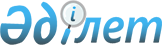 "О внесении изменений и дополнений в приказ Министра здравоохранения Республики Казахстан от 21 декабря 2020 года № ҚР ДСМ-299/2020 "Об утверждении правил аккредитации в области здравоохранения"Приказ Министра здравоохранения Республики Казахстан от 2 июня 2023 года № 93. Зарегистрирован в Министерстве юстиции Республики Казахстан 5 июня 2023 года № 32699
      Примечание ИЗПИ!      Порядок введения в действие см. п. 4.
      ПРИКАЗЫВАЮ:
      1. Внести в приказ Министра здравоохранения Республики Казахстан от 21 декабря 2020 года № ҚР ДСМ-299/2020 "Об утверждении правил аккредитации в области здравоохранения" (зарегистрирован в Реестре государственной регистрации нормативных правовых актов под № 21852) следующие изменения и дополнения:
      в правилах аккредитации в области здравоохранения", утвержденных приложением 1 к указанному приказу:
      дополнить пунктом 22-1:
      "22-1. Услугодатель, в течение трех рабочих дней с даты внесения изменения и (или) дополнения в настоящие Правила, актуализирует информацию о порядке ее оказания и направляет информацию оператору информационно-коммуникационной инфраструктуры "электронного правительства" и в Единый контакт-центр.";
      пункты 23, 24 изложить в следующей редакции:
      "23. Для получения свидетельства об аккредитации, организация здравоохранения, осуществляющая оценку знаний и навыков обучающихся, выпускников профессиональной подготовленности и специалистов в области здравоохранения (далее – организация по оценке) направляет в Комитет через веб-портал "электронного правительства" www.egov.kz, www.elicense.kz или через канцелярию Комитета документы в соответствии с пунктом 8 Перечня основных требований к оказанию государственной услуги "Аккредитация организации, осуществляющей оценку знаний и навыков обучающихся, выпускников профессиональной подготовленности и специалистов в области здравоохранения" согласно приложению 4 к настоящим Правилам (далее – Перечень государственной услуги).
      Комитет из соответствующих государственных информационных систем, а также через шлюз "электронного правительства" и из сервиса цифровых документов получает сведения о государственной регистрации (перерегистрации) организации по оценке в органе юстиции.
      24. Перечень основных требований к оказанию государственной услуги, включающий характеристики процесса, форму, содержание и результат оказания, а также иные сведения с учетом особенностей предоставления государственной услуги приведен в Перечне государственной услуги.";
      пункты 26, 27 изложить в следующей редакции:
      "26. Полнота представленных документов и сведений, указанных в пункте 8 Перечня государственной услуги и сведений из сервиса цифровых документов проверяется в течение 2 (двух) рабочих дней с момента регистрации документов.
      При представлении организации по оценке неполного пакета документов или отсутствия сведений, необходимых для оказания государственной услуги в соответствии с настоящими Правилами, Комитет направляет отказ (в произвольной форме) в дальнейшем рассмотрении заявления, заверенный электронной цифровой подписью руководителя Комитета.
      27. При предоставлении полного пакета документов и сведений, Комитет рассматривает их в течение 3 (трех) рабочих дней и по результатам рассмотрения документов в течение 2 (двух) рабочих дней составляет аналитическую справку (в произвольной форме), содержащую наименование организации, дату поступления документов, сведения, согласно пункту 23 настоящих Правил, аналитическую информацию по каждому предоставленному документу, выводы о соответствии либо несоответствии организации по условиям аккредитации, а также о наличии (отсутствии) оснований для отказа в оказании государственной услуги, предусмотренные пунктом 9 Перечня государственной услуги.
      На основании аналитической справки формируется предварительное решение.";
      дополнить пунктом 44-1:
      "44-1. Услугодатель, в течение трех рабочих дней с даты внесения изменения и (или) дополнения в настоящие Правила, актуализирует информацию о порядке ее оказания и направляет информацию оператору информационно-коммуникационной инфраструктуры "электронного правительства" и в Единый контакт-центр.";
      пункты 47, 48 изложить в следующей редакции:
      "47. Для получения свидетельства об аккредитации медицинских организаций на основе внешней комплексной оценки на соответствие деятельности стандартам аккредитации, медицинские организации в организацию, аккредитованную Комитетом (далее – аккредитующий орган) через веб-портал "электронного правительства" www.egov.kz, www.elicense.kz, подают документы в соответствии с пунктом 8 Перечня основных требований к оказанию государственной услуги "Аккредитация медицинских организаций в целях признания соответствия их деятельности стандартам аккредитации" согласно приложению 9 к настоящим Правилам (далее – Перечень).
      48. Перечень основных требований к оказанию государственной услуги, включающий характеристики процесса, форму, содержание и результат оказания, а также иные сведения с учетом особенностей предоставления государственной услуги приведен в Перечне.";
      пункт 53 изложить в следующей редакции:
      "53. Медицинская организация подает заявление в аккредитующий орган по форме согласно приложению 2 к Перечню.";
      пункт 87 изложить в следующей редакции:
      "87. Результатом оказания государственной услуги является свидетельство об аккредитации либо мотивированный отказ (в произвольной форме).
      Свидетельство об аккредитации выдается сроком на 3 (три) года по форме согласно приложению 1 к Перечню.
      В соответствии со статьей 73 АППК РК до принятия решения об отказе в оказании государственной услуги аккредитующий орган не позднее 3 (трех) рабочих дней до окончания срока рассмотрения государственной услуги направляет медицинской организации предварительное решение.
      Медицинская организация представляет или высказывает возражение к предварительному решению аккредитующего органа в срок не позднее 2 (двух) рабочих дней со дня его получения.";
      пункты 95, 96, 97 изложить в следующей редакции:
      "95. Субъекты здравоохранения для прохождения аккредитации на осуществление независимой экспертизы в области здравоохранения представляют в Комитет через веб-портал "электронного правительства" www.egov.kz, www.elicense.kz или через канцелярию Комитета документы в соответствии с пунктом 8 Перечню основных требований к оказанию государственной услуги "Аккредитация субъектов здравоохранения, осуществляющих независимую экспертизу в области здравоохранения" согласно приложению 15 к настоящим Правилам (далее – Перечень услуги).
      96. Перечень основных требований к оказанию государственной услуги, включающий характеристики процесса, форму, содержание и результат оказания, а также иные сведения с учетом особенностей предоставления государственной услуги приведен в Перечне услуги.";
      пункты 99, 100 изложить в следующей редакции:
      "99. Полнота представленных документов, указанных в пункте 8 Перечня услуги и сведений из сервиса цифровых документов проверяется в течение 2 (двух) рабочих дней с момента регистрации документов.
      В случае представления субъектом здравоохранения неполного пакета документов или отсутствия сведений необходимых для оказания государственной услуги в соответствии с настоящими Правилами Комитет направляет отказ (в произвольной форме) в дальнейшем рассмотрении заявления.
      100. При предоставлении субъектом здравоохранения полного пакета документов Комитет рассматривает их в течение 3 (трех) рабочих дней и по результатам рассмотрения в течение 2 (двух) рабочих дней составляет аналитическую справку (в произвольной форме) содержащую наименование субъекта здравоохранения, дату поступления документов, сведения, согласно пункту 97 настоящих Правил, аналитическую информацию по каждому предоставленному документу, выводы о соответствии либо несоответствии субъекта здравоохранения условиям аккредитации, а также о наличии (отсутствии) оснований для отказа в оказании государственной услуги, предусмотренные пунктом 9 Перечня услуги.
      На основании аналитической справки формируется предварительное решение.";
      дополнить пунктом 113-1:
      "113-1. Услугодатель, в течение трех рабочих дней с даты внесения изменения и (или) дополнения в настоящие Правила, актуализирует информацию о порядке ее оказания и направляет информацию оператору информационно-коммуникационной инфраструктуры "электронного правительства" и в Единый контакт-центр.";
      пункт 161 изложить в следующей редакции:
      "161. После вынесения решения об аккредитации (регистрации приказа руководителя Комитета) ПМА и ОО выдается свидетельство об аккредитации по форме согласно приложению 25 к настоящим Правилам сроком на 5 (пять) лет.".
      приложения к Правилам аккредитации в области здравоохранения, согласно приложениям к указанному приказу изложить в новой редакции согласно приложениям к настоящему приказу.
      2. Комитету медицинского и фармацевтического контроля Министерства здравоохранения Республики Казахстан в установленном законодательством Республики Казахстан порядке обеспечить:
      1) государственную регистрацию настоящего приказа в Министерстве юстиции Республики Казахстан;
      2) размещение настоящего приказа на интернет-ресурсе Министерства здравоохранения Республики Казахстан после его официального опубликования;
      3) в течение десяти рабочих дней после государственной регистрации настоящего приказа представление в Юридический департамент Министерства здравоохранения Республики Казахстан сведений об исполнении мероприятий, предусмотренных подпунктами 1) и 2) настоящего пункта.
      3. Контроль за исполнением настоящего приказа возложить на курирующего вице-министра здравоохранения Республики Казахстан.
      4. Настоящий приказ вводится в действие по истечении шестидесяти календарных дней после дня его первого официального опубликования.
      "СОГЛАСОВАН"Министерство цифрового развития, инновацийи аэрокосмической промышленностиРеспублики Казахстан Перечень основных требований к оказанию государственной услуги "Аккредитация организации, осуществляющей оценку знаний и навыков обучающихся, выпускников профессиональной подготовленности и специалистов в области здравоохранения" Заявление
      Прошу аккредитовать на осуществление деятельности по оценке знаний и навыковобучающихся, выпускников профессиональной подготовленности и специалистовв области здравоохранения _______________________________________________(полное наименование юридического лица)Сведения об организации:1. Форма собственности __________________________________________________2. Год создания _________________________________________________________3. Свидетельство (справка) о государственной регистрации (перерегистрации)_______________________________________________________________________(№, кем и когда выдано)4. Адрес _______________________________________________________________(индекс, город, район, область, улица, № дома, телефон, факс)5. Расчетный счет _______________________________________________________(№ счета, наименование и местонахождение банка)6. Филиалы, представительства ___________________________________________(местонахождение и реквизиты)7. Прилагаемые документы ______________________________________________(опись)8. Прилагаемые документы ______________________________________________(опись)Даю согласие на проведение постаккредитационного мониторинга.Даю согласие на сбор и обработку персональных данных, необходимыхдля прохождения аккредитации.Подписывая данное заявление, я подтверждаю подлинность и достоверностьсведений, изложенных в настоящем заявлении и прилагаемых документах.Руководитель __________ _______________________________________________(подпись) фамилия, имя, отчество (при его наличии)Заявление принято к рассмотрению "___"_20___г._____________________________________________________________________фамилия, имя, отчество (при его наличии) ответственного лица аккредитующего органаподпись _________ Перечень основных требований к оказанию государственной услуги
"Аккредитация медицинских организаций в целях признания соответствия их деятельности стандартам аккредитации" ______________________________________________________________
Наименование Свидетельство об аккредитации медицинской организации
      На основании статьи 25 Кодекса Республики Казахстан "О здоровье народа и системе      здравоохранения", результатов внешней комплексной оценки медицинская организация__________________________________________________________________________(полное наименование медицинской организации)признается аккредитованной сроком на 3 (три) года.Приказ прилагается и является неотъемлемой частью свидетельства.Руководитель:__________________________________________________________________________фамилия, имя, отчество (при его наличии)Подпись ______________________место печатиДата выдачи свидетельства "____" ______ 20___годРегистрационный № __________________________________Город ______________________________________________ Заявление на прохождение внешней комплексной оценки
      Прошу провести внешнюю комплексную оценку на соответствие стандартамаккредитации в области здравоохранения Республики Казахстан и условиямаккредитации, в 20 ____ г., предпочтительный месяц __________ числа ______:с целью аккредитации.Сведения об организации:1. Бизнес идентификационный номер ____________________________________2. Форма собственности _______________________________________________3. Год создания ______________________________________________________4. Номер, дата выдачи, серия лицензии на медицинскую деятельность и (или)фармацевтическую деятельность _______________________________________5. Свидетельство о государственной (учетной) регистрации____________________________________________________________________(перерегистрации) (справка) (№, серия, кем и когда выдано, статус юридического лица)6. Расчетный счет ______________________________________________________(№ счета, наименование и местонахождение банка)7. Вид медицинской деятельности ________________________________________(перечислить виды, профили оказываемых услуг)8. Организационная структура (в том числе структурные подразделения,расположенные в отдельном здании, филиалы, представительства и объекты)______________________________________________________________________(перечислить подразделения, в том числе, расположенные в отдельном зданиис указанием мощности, местонахождения и реквизиты)1) количество коек стационара: ___ коек и/или мощность амбулаторно-поликлинической организации/подразделения (посещений в смену)2) количество прикрепленного населения ___________________;3) среднее количество пролеченных пациентов в течение 12 месяцевв стационаре, и (или) посещений в поликлинике в течение 12 месяцев;4) общее число штатных единиц: _____, из них занятых: _____, вакантных: ____;5) перечислить услуги, отданные в аутсорсинг/выполняемые субподрядными организациями:______________________________________________________________________9. Ответственное лицо за ввод данных по самооценке:______________________________________________________________________фамилия, имя, отчество (при его наличии), ИИН, занимаемая должностьКонтактный телефон и электронный адрес _________________________________10. Адрес медицинской организации:______________________________________________________________________(почтовый индекс, город, район, область, улица, № дома, телефон с указанием кода, факс)11. Электронный адрес медицинской организаций и ссылка на веб-сайт(при наличии):______________________________________________________________________Даю согласие на проведение постаккредитационного мониторинга.Даю согласие на сбор и обработку персональных данных, необходимыхдля прохождения аккредитации.Подписывая данное заявление, я подтверждаю подлинность и достоверностьсведений, изложенных в настоящем заявлении и прилагаемых документах.Руководитель ___________________________________________________________(подпись) фамилия, имя, отчество (при его наличии)Заявление принято к рассмотрению "___"_20___г._______________________________________________________________________фамилия, имя, отчество (при его наличии) ответственного лица аккредитующего органаподпись _________ Перечень основных требований к оказанию государственной услуги
"Аккредитация субъектов здравоохранения, осуществляющих независимую экспертизу в области здравоохранения" Заявление на осуществление деятельности по проведению независимой экспертизы в области здравоохранения
      Прошу аккредитовать на осуществление деятельности по проведению независимойэкспертизы в области здравоохранения_______________________________________________________________________(полное наименование юридического лица)Сведения об организации:1. Форма собственности __________________________________________________2. Год создания _________________________________________________________3. Свидетельство (справка) о государственной регистрации (перерегистрации)_______________________________________________________________________(№, кем и когда выдано)4. Адрес _______________________________________________________________(индекс, город, район, область, улица, № дома, телефон, факс)5. Расчетный счет _______________________________________________________(№ счета, наименование и местонахождение банка)6. Филиалы, представительства ___________________________________________(местонахождение и реквизиты)7. Прилагаемые документы _______________________________________________(список)Даю согласие на проведение постаккредитационного мониторинга.Даю согласие на сбор и обработку персональных данных, необходимыхдля прохождения аккредитации.Подписывая данное заявление, я подтверждаю подлинность и достоверностьсведений, изложенных в настоящем заявлении и прилагаемых документах.Руководитель __________ ________________________________________________(подпись) фамилия, имя, отчество (при его наличии)Заявление принято к рассмотрению "___"_20___г._______________________________________________________________________фамилия, имя, отчество (при его наличии) ответственного лица аккредитующего органаподпись _________
					© 2012. РГП на ПХВ «Институт законодательства и правовой информации Республики Казахстан» Министерства юстиции Республики Казахстан
				
      Министр здравоохраненияРеспублики Казахстан

А. Ғиният
Приложение к приказу
Министра здравоохранения
Республики Казахстан
от 2 июня 2023 года № 93Приложение 4
к правилам аккредитации
в области здравоохраненияФорма
1.
Наименование услугодателя
Комитет медицинского и фармацевтического контроля Министерства здравоохранения Республики Казахстан (далее – Комитет)
2.
Способы предоставления государственной услуги (каналы доступа)
1) веб-портал "электронного правительства" www.egov.kz www.elicense.kz (далее – портал)
2) через канцелярию Комитета;
3.
Срок оказания государственной услуги
С момента регистрации заявления Комитетом 13 (тринадцать) рабочих дней.
4.
Форма оказания
Электронная (частично автоматизированная)/бумажная
5.
Результат оказания государственной услуги
1) свидетельство об аккредитации организации, осуществляющей оценку знаний и навыков обучающихся, выпускников, профессиональной подготовленности специалистов в области здравоохранения по форме согласно приложению 8 к настоящим Правилам;
2) мотивированный отказ (в произвольной форме) в оказании государственной услуги
6.
Размер оплаты, взимаемой с услугополучателя при оказании государственной услуги, и способы ее взимания в случаях, предусмотренных законодательством Республики Казахстан
государственная услуга оказывается бесплатно
7.
График работы услугодателя и объектов информации
1) услугодатель – с понедельника по пятницу с 9.00 до 18.30 часов с перерывом на обед с 13.00 до 14.30 часов, кроме выходных и праздничных дней;
2) портал – круглосуточно, за исключением технических перерывов, связанных с проведением ремонтных работ (при обращении услугополучателя после окончания рабочего времени, в выходные и праздничные дни прием заявлений и выдача результатов оказания государственной услуги осуществляется следующим рабочим днем)
8.
Перечень документов и сведений, истребуемых у услугополучателя для оказания государственной услуги
Для получения свидетельства об аккредитации по оценке знаний и навыков обучающихся, выпускников профессиональной подготовленности и специалистов в области здравоохранения предоставляются следующие документы:
1) заявление по форме согласно приложению к настоящему Перечню;
2) сведения о специалистах организации по форме согласно приложению 6 к настоящим Правилам;
3) сведения о наличии симуляционного оборудования, аппаратуры и медицинского инструментария по форме согласно приложению 7 к настоящим Правилам;
4) документы, предусмотренные в условиях для получения свидетельства об аккредитации организацией, осуществляющей оценку знаний и навыков обучающихся, выпускников профессиональной подготовленности и специалистов в области здравоохранения по форме согласно приложению 5 к настоящим Правилам.
При обращении организации по оценке через портал документы подаются в виде электронных копий документов.
При обращении организации по оценке через канцелярию Комитета документы подаются в копиях с предоставлением оригиналов для сверки либо электронных копиях на электронную почту kmfk@dsm.gov.kz или на компакт-диске (оптический носитель информации).
9.
Основания для отказа в оказании государственной услуги, установленные законодательством Республики Казахстан
1) в отношении услугополучателя имеется вступившее в законную силу решения суда о запрещении деятельности или отдельных видов деятельности;
2) в отношении услугополучателя имеется вступившее в законную силу решения суда, на основании которого услугополучатель лишен специального права, связанного с получением государственной услуги;
3) установление недостоверности представленных документов и (или) данных (сведений), содержащихся в них;
4) несоответствие услугополучателя и (или) представленных материалов, объектов, данных и сведений, необходимых для оказания государственной услуги, требованиям, установленным настоящими Правилами;
10.
Иные требования с учетом особенностей оказания государственной услуги, в том числе оказываемой в электронной форме и через Государственную корпорацию
1. Услугополучатель имеет возможность получения информации о порядке и статусе оказания государственной услуги в режиме удаленного доступа посредством "личного кабинета" портала, а также единого контакт-центра.
2. Услугополучатель получает государственную услугу в электронной форме через портал при условии наличия электронной цифровой подписью.
3. Контактные телефоны справочных служб по вопросам оказания государственной услуги указаны на интернет-ресурсе Комитета медицинского и фармацевтического контроля Министерства здравоохранения Республики Казахстан kmfk@dsm.gov.kz.
4. Для лиц с ограниченными физическими возможностями наличие пандуса, кнопки вызова, тактильной дорожки для слепых и слабовидящих, зала ожидания, стойки с образцами документов.
5. Номера телефонов единого контакт-центра по вопросам оказания государственных услуг – 1414, 8-800-080-7777Приложение
к Перечню основных требований
к оказанию государственной услуги
"Аккредитация организации,
осуществляющей оценку знаний
и навыков обучающихся,
выпускников профессиональной
подготовленности специалистов
в области здравоохранения"ФормаПредседателю
Комитета медицинского
и фармацевтического контроля
Министерства здравоохранения
Республики Казахстан
(фамилия, имя, отчество
(при его наличии)Приложение к приказу
Министра здравоохранения
Республики Казахстан
от " " 2023 года №Приложение 9
к правилам аккредитации
в области здравоохранения
1
Наименование услугодателя
Организация, аккредитованная Комитетом медицинского и фармацевтического контроля Министерства здравоохранения Республики Казахстан (далее – аккредитующий орган)
2
Способы предоставления государственной услуги (каналы доступа)
Веб–портал "электронного правительства" www.egov.kz www.elicense.kz (далее – портал)
3
Срок оказания государственной услуги
27 (двадцать семь) рабочих дней со дня регистрации заявления аккредитующим органом
4
Форма оказания
Электронная (частично автоматизированная).
5
Результат оказания государственной услуги
1) свидетельство об аккредитации по осуществлению аккредитации медицинских организаций по форме согласно приложению 1 к настоящему Перечню;
2) мотивированный отказ (в произвольной форме) в оказании государственной услуги
6
Размер оплаты, взимаемой с услугополучателя при оказании государственной услуги, и способы ее взимания в случаях, предусмотренных законодательством Республики Казахстан
Государственная услуга оказывается платно. Стоимость услуг размещается на официальном сайте аккредитующей организации.
7
График работы услугодателя и объектов информации
1) портал – круглосуточно, за исключением технических перерывов, связанных с проведением ремонтных работ;
2) график работы аккредитующего органа - с понедельника по пятницу с 9.00 часов до 18.00 часов с перерывом на обед с 13.00 часов до 14.00 часов.
В случае обращения субъекта здравоохранения после окончания рабочего времени, в выходные и праздничные дни согласно трудовому законодательству Республики Казахстан, прием заявления и регистрация документов осуществляется следующим рабочим днем.
8
Перечень документов и сведений, истребуемых у услугополучателя для оказания государственной услуги
Заявление на прохождение внешней комплексной оценки по форме согласно приложению 2 к настоящему Перечню.
9
Основания для отказа в оказании государственной услуги, установленные законодательством Республики Казахстан
1) установление недостоверности представленных документов и (или) данных (сведений), содержащихся в них;
2) несоответствие услугополучателя и (или) представленных материалов, объектов, данных и сведений, необходимых для оказания государственной услуги, требованиям, установленным настоящими Правилами;
3) решение аккредитующего органа о несоответствии медицинской организации стандартам в области аккредитации и критериям аккредитации, одобренным международной организацией по качеству в здравоохранении.
10
Иные требования с учетом особенностей оказания государственной услуги, в том числе оказываемой в электронной форме и через Государственную корпорацию
1. Услугополучатель имеет возможность получения информации о порядке и статусе оказания государственной услуги в режиме удаленного доступа посредством "личного кабинета" портала, а также единого контакт-центра.
2. Услугополучатель получает государственную услугу в электронной форме через портал при условии наличия электронной цифровой подписью.
3. Контактные телефоны справочных служб по вопросам оказания государственной услуги указаны на интернет-ресурсе Комитета медицинского и фармацевтического контроля Министерства здравоохранения Республики Казахстан kmfk@dsm.gov.kz.
4. Для лиц с ограниченными физическими возможностями наличие пандуса, кнопки вызова, тактильной дорожки для слепых и слабовидящих, зала ожидания, стойки с образцами документов.
5. Номера телефонов единого контакт-центра по вопросам оказания государственных услуг – 1414, 8-800-080-7777Приложение 1
к Перечню основных
требований к оказанию
государственной услуги
"Аккредитация медицинских
организаций в целях признания
соответствия их деятельности
стандартам аккредитации"ФормаПриложение 2 к Перечню
основных требований к оказанию
государственной услуги
"Аккредитация медицинских
организаций в целях признания
соответствия их деятельности
стандартам аккредитации"формаВ __________________________
(полное наименование субъекта
здравоохранения, осуществляющего
аккредитацию медицинских
организаций)
от _________________________
(полное наименование
медицинской организации)Приложение к приказу
Министра здравоохранения
Республики Казахстан
от " " 2023 года №Приложение 15
к Правилам аккредитации
в области здравоохраненияформа
1.
Наименование услугодателя
Комитет медицинского и фармацевтического контроля Министерства здравоохранения Республики Казахстан (далее – Комитет)
2.
Способы предоставления государственной услуги (каналы доступа)
1) веб-портал "электронного правительства" www.egov.kz www.elicense.kz (далее – портал)
2) через канцелярию Комитета;
3.
Срок оказания государственной услуги
С момента регистрации заявления Комитетом 13 (тринадцать) рабочих дней.
4.
Форма оказания
Электронная (частично автоматизированная)/бумажная
5.
Результат оказания государственной услуги
1) свидетельство об аккредитации на осуществление независимой экспертизы в области здравоохранения по форме согласно приложению 18 к настоящим Правилам;
2) мотивированный отказ (в произвольной форме) в оказании государственной услуги
6.
Размер оплаты, взимаемой с услугополучателя при оказании государственной услуги, и способы ее взимания в случаях, предусмотренных законодательством Республики Казахстан
государственная услуга оказывается бесплатно
7.
График работы услугодателя и объектов информации
1) портал – круглосуточно, за исключением технических перерывов, связанных с проведением ремонтных работ (при обращении услугополучателя).
2) канцелярия Комитета - с понедельника по пятницу с 9.00 часов до 18.30 часов с перерывом на обед с 13.00 часов до 14.30 часов.
В случае обращения субъекта здравоохранения после окончания рабочего времени, в выходные и праздничные дни согласно трудовому законодательству Республики Казахстан, прием заявления и регистрация документов осуществляется следующим рабочим днем.
8.
Перечень документов и сведений, истребуемых у услугополучателя для оказания государственной услуги
Для получения свидетельства об аккредитации на осуществление независимой экспертизы в области здравоохранения предоставляются следующие документы:
1) заявление по форме согласно приложению 1 к настоящему Перечню основных требований к оказанию;
2) документы, предусмотренные в условиях для получения свидетельства об аккредитации на осуществление независимой экспертизы в области здравоохранения по форме согласно приложению 16 к настоящим Правилам.
3) сведения о специалистах организации по форме согласно приложению 17 к настоящим Правилам.
При обращении субъекта здравоохранения через портал документы подаются в виде электронных копий документов.
При обращении субъекта здравоохранения через канцелярию Комитета документы подаются в копиях с предоставлением оригиналов для сверки либо электронных копиях на электронную почту kmfk@dsm.gov.kz или на компакт-диске (оптический носитель информации).
9.
Основания для отказа в оказании государственной услуги, установленные законодательством Республики Казахстан
1) вступление в отношении услугополучателя в законную силу решения суда о запрещении деятельности или отдельных видов деятельности;
2) установление недостоверности представленных документов и (или) данных (сведений), содержащихся в них;
3) несоответствие услугополучателя и (или) представленных материалов, объектов, данных и сведений, необходимых для оказания государственной услуги, требованиям, установленным настоящими Правилами;
4) включение в Реестр недобросовестных участников государственных закупок, формируемый согласно статье 12 Закона Республики Казахстан "О государственных закупках".
10
Иные требования с учетом особенностей оказания государственной услуги, в том числе оказываемой в электронной форме и через Государственную корпорацию
1. Услугополучатель имеет возможность получения информации о порядке и статусе оказания государственной услуги в режиме удаленного доступа посредством "личного кабинета" портала, а также единого контакт-центра.
2. Услугополучатель получает государственную услугу в электронной форме через портал при условии наличия электронной цифровой подписью.
3. Контактные телефоны справочных служб по вопросам оказания государственной услуги указаны на интернет-ресурсе Комитета медицинского и фармацевтического контроля Министерства здравоохранения Республики Казахстан kmfk@dsm.gov.kz.
4. Для лиц с ограниченными физическими возможностями наличие пандуса, кнопки вызова, тактильной дорожки для слепых и слабовидящих, зала ожидания, стойки с образцами документов.
5. Номера телефонов единого контакт-центра по вопросам оказания государственных услуг – 1414, 8-800-080-7777Приложение 1
к Перечню основных
требований к оказанию
государственной услуги
"Аккредитация субъектов
здравоохранения, осуществляющих
независимую экспертизу
в области здравоохранения"ФормаПредседателю
Комитета медицинского
и фармацевтического контроля
Министерства здравоохранения
Республики Казахстан
______________________
(фамилия, имя, отчество
(при его наличии)